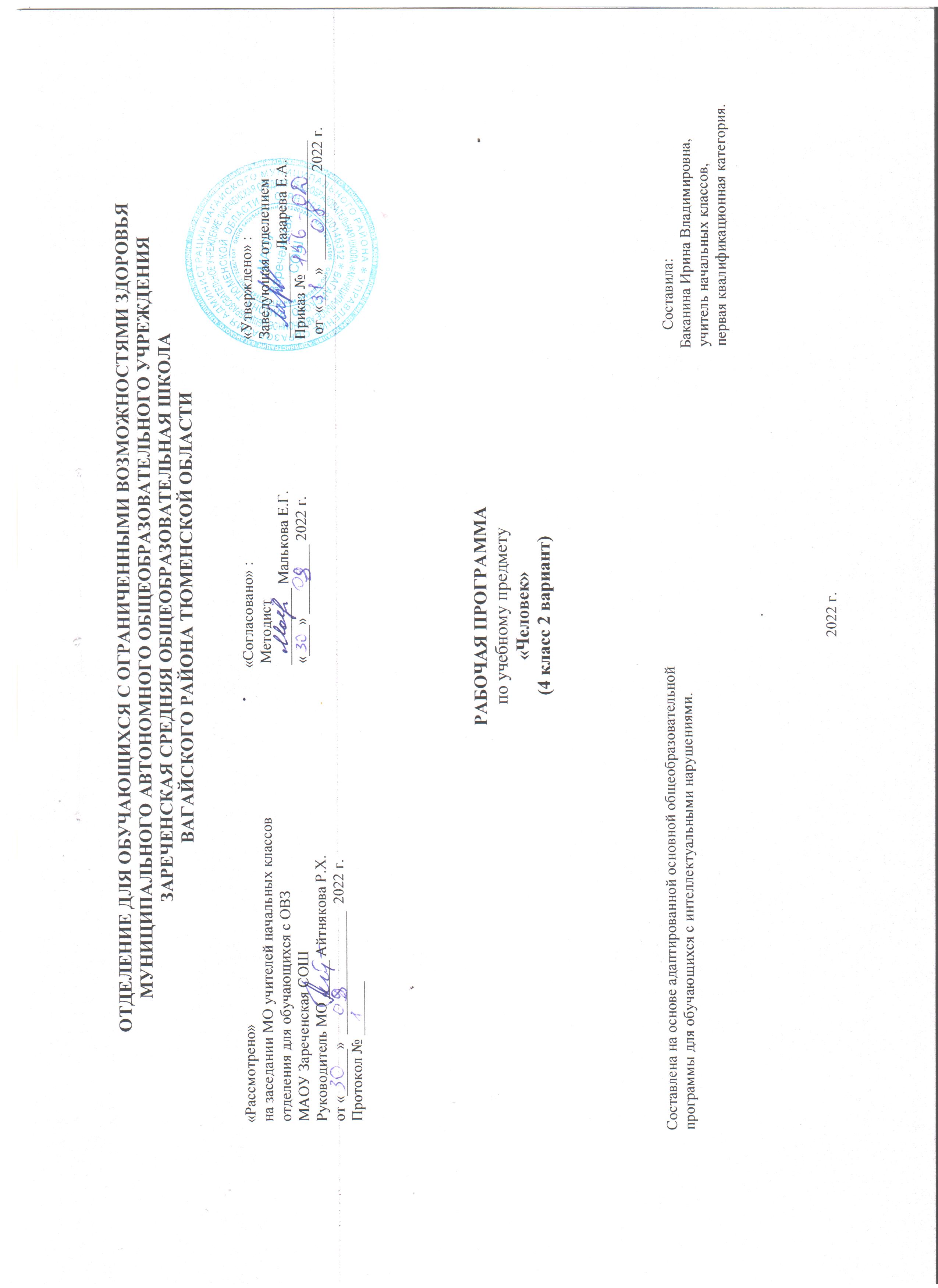 1.Пояснительная записка.      Адаптированная рабочая программа по учебному предмету «Человек» 4 класс ФГОС образования обучающихся с интеллектуальными нарушениями разработана на основании следующих нормативно – правовых документов:1.Федеральный закон «Об образовании в Российской Федерации» от 29.12.2012 №273-ФЗ.2.Приказ Министерства образования и науки Российской Федерации от 19.12.2014 №1599 «Об утверждении федерального государственного образовательного стандарта образования обучающихся с умственной отсталостью (интеллектуальными нарушениями)».3.Учебный план отделения для обучающихся с ОВЗ МАОУ Зареченская СОШ.4.Адаптированная образовательная программа отделения для обучающихся с ОВЗ МАОУ Зареченская СОШ.    Одной их важных задач обучения детей с интеллектуальными нарушениями является формирование представлений о себе, о своем окружении, обучение навыкам самообслуживания.     Цель программы: формирование представлений о себе как «Я» и своем ближайшем окружении и повышение уровня самостоятельности в процессе самообслуживания.     Задачи:- формировать умения умываться, мыться под душем, чистить зубы, мыть голову, стричь ногти, причесываться и т.д.;- формировать умения ориентироваться в одежде, соблюдать последовательность действий при одевании и снятии предметов одежды;- формировать навыки обслуживания себя;- формировать представления о своем ближайшем окружении: членах семьи, взаимоотношениях между ними, семейных традициях.2.Общая характеристика учебного предмета.      Приобщение ребенка к социальному миру начинается с развития представлений о себе. Становление личности ребенка происходит при условии его активности, познания им окружающего мира, смысла человеческих отношений, осознания себя в системе социального мира. Социальную природу «я» ребенок начинает понимать в процессе взаимодействия с другими людьми, и в первую очередь со своими родными и близкими. Процесс формирования представлений по окружающему социальному миру у учащихся с выраженным нарушением интеллекта неразрывно связан с наиболее важной коррекционной задачей – социально-бытовая адаптация этой категории детей. В связи с этим обучение носит прежде всего ярко выраженную практическую направленность.  Для обучения создаются такие условия, которые дают возможность каждому ребенку работать в доступном темпе, проявляя возможную самостоятельность.      Содержание обучения в рамках предмета «Человек» включает формирование представлений о себе как «Я» и своем ближайшем окружении и повышение уровня самостоятельности в процессе самообслуживания.      Программа формирования базовых учебных действий по учебному предмету «Человек» и включает следующие задачи:1.Подготовку ребенка к нахождению и обучению в среде сверстников, к эмоциональному, коммуникативному взаимодействию с группой обучающихся.2.Формирование учебного поведения:-направленность взгляда (на говорящего взрослого, на задание);-умение выполнять инструкции педагога;-использование по назначению учебных материалов;-умение выполнять действия по образцу и по подражанию.3.Формирование умения выполнять задание:-в течение определенного периода времени;-от начала до конца;-с заданными качественными параметрами.4.Формирование умения самостоятельно переходить от одного задания (операции, действия) к другому в соответствии с расписанием занятий, алгоритмом действия и т.д.3.Описание места учебного предмета в учебном плане.     Учебный предмет «Человек» входит в предметную область «Окружающий мир».  Данная программа рассчитана на 2 часа в неделю, 34 учебные недели, 68 часов в год.Учебный план.4.Личностные и предметные результаты освоения учебного предмета.Итоговые достижения обучающихся с умеренной, тяжелой, глубокой умственной отсталостью определяются индивидуальными возможностями ребенка и тем, что его образование нацелено на максимальное развитие жизненной компетенции. Овладение знаниями, умениями и навыками учебного предмета «Человек» («академический» компонент) регламентируется рамками полезных и необходимых инструментов для решения задач повседневной жизни. Накопление доступных навыков коммуникации, самообслуживания, бытовой и доступной трудовой деятельности, а также перенос сформированных представлений и умений в собственную деятельность (компонент «жизненной компетенции») готовят обучающегося к использованию приобретенных в процессе образования умений для активной жизни в семье и обществе.      Личностные результаты освоения учебного предмета:1) основы персональной идентичности, осознание своей принадлежности к определённому полу, осознание себя как «Я»;2) социально-эмоциональное участие в процессе общения и совместной деятельности;3) формирование уважительного отношения к окружающим;4) овладение начальными навыками адаптации в динамично изменяющемся и развивающемся мире;5) развитие навыков сотрудничества с взрослыми и сверстниками в разных социальных ситуациях, умение не создавать конфликтов и находить выход из спорных ситуаций.     Предметные результаты обучения.-представления о доме, школе, о расположенных в них и рядом объектах (мебель, оборудование, одежда, посуда, игровая площадка, и др.), о транспорте и т.д.;-знать свой домашний адрес.-уметь различать предметы посуды и интерьера, пользоваться удобствами в квартире.6.Календарно – тематическое планирование.7.Описание материально-технического обеспечения образовательной деятельности. Для реализации программы материально- техническое обеспечение включает:-специально оборудованные санузлы для пользования ими обучающимися; -душевые кабины; тренажеры для обучения обращению с одеждой и обувью; -насадки для столовых приборов, специальные кружки и другая посуда, облегчающая самостоятельный прием пищи детьми; -предметные и сюжетные картинки, фотографии с изображением членов семьи ребенка; -пиктограммы и видеозаписи действий, правил поведения, пиктограммы с изображением действий, операций самообслуживания,   используемых при этом предметов и др.;-видеоматериалы, презентации, мультипликационные фильмы, иллюстрирующие внутрисемейные взаимоотношения;-семейный альбом, рабочие тетради с изображениями контуров взрослых и детей для раскрашивания, вырезания, наклеивания,  составления альбомов; -компьютер, проектор;-коррекционные карточки.ПредметКол-во часов в неделю1ч2ч3ч4чгодЧеловек21616201668№п/пТема урокаКоличество часовДатаДата№п/пТема урокаКоличество часовпланфакт1-2.Рассказ о себе.2ч.3-4.Части тела2ч.5-6.Части лица человека.2ч.7-8.Строение человека.2ч.9-10.Мое самочувствие.2ч.11.Мытьё и вытирание рук.1ч.12.Холодная и горячая вода.1ч.13.Сушка рук.1ч.14-15.Уход за руками.2ч.16.Чистка зубов.1ч.17-18.Уход за ротовой полостью.2ч.19-20.Уход за волосами.2ч.21.Уход за ушами.1ч.22.Уход за ногами.1ч.23-24.Гигиена и уход за телом.2ч.25.Косметические средства для ухода за телом.1ч.26.Предметы одежды.1ч.27-28.Виды одежды.2ч.29.Сезонная одежда.1ч.30-31.Предметы обуви.2ч.32.Назначение видов обуви.1ч.33.Сезонная обувь.1ч.34-35.Уход за обувью.2ч.36.Головные уборы.1ч.37.Сезонные головные уборы.1ч.38-39.Выбор одежды для мероприятия.2ч.40.Выбор одежды для прогулки.1ч.41-42.Соблюдение последовательности действий при раздевании.2ч.43.Лицевая и изнаночная сторона одежды.1ч.44-45.Уход за одеждой.2ч.46-48.Прием пищи. Завтрак, обед, ужин.3ч.49.Использование салфетки во время приёма пищи.1ч.50-51.Поведение в столовой.2ч.52-54.Столовые приборы.3ч.55-56.Правила посещения туалета.2ч.57-58.Члены семьи.2ч.59.Дети и родители.1ч.60.Определение своей социальной роли в семье.1ч.61-62.Быт и досуг членов семьи.2ч.63-64.Кем работают члены семьи.2ч.65.Обязанности детей в семье.1ч.66-67.Рассказ о своей семье.2ч.68.Обобщающий урок «Семья».1ч.